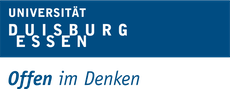 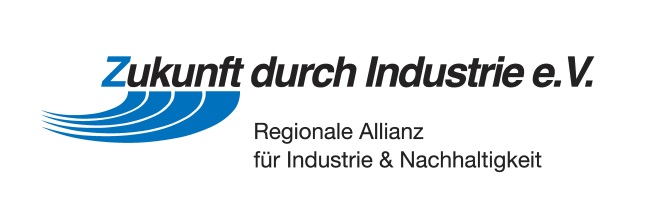 Frau								Marion Grzanna						Antwort-Fax: (0211) 3557 - 408Geschäftsstelle „Zukunft durch Industrie e.V.“		um Antwort wird gebeten bis		Ernst-Schneider-Platz 1					8. Dezember 201140212 Düsseldorf						Dialog-Forum "Ökologischer Fortschritt der Industriegesellschaft"1. Konferenz "Feinstaub ade? Mit der Binnenschifffahrt auf neuem Kurs"am 12. Dezember 2011im Schlösschen der Bezirksregierung Düsseldorf,Cecilienallee 2, 40474 DüsseldorfAn der Veranstaltung					 	nehme ich teil 						nehme ich nicht teil					
 	  Teil 1: Expertenpanel  Teil 2: Forum mit Entscheidungs-	     trägern und Öffentlichkeitam anschließenden Imbiss 	nehme ich teil						nehme ich nicht teilName/VornameFirmaStraße/PostfachPLZ/OrtTelefon/TelefaxE-MailDatum/UnterschriftIch erkläre mich damit einverstanden, dass meine Angaben zum Zwecke der Information über weitere Veranstaltungen sowie für eine Teilnehmerliste gespeichert und genutzt werden können.Hinweis: Ihre Angaben sind freiwillig. Die Einwilligung kann widerrufen werden.Datum/Unterschrift